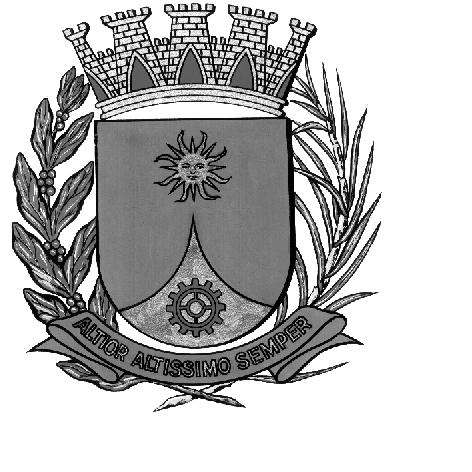 CÂMARA MUNICIPAL DE ARARAQUARAAUTÓGRAFO NÚMERO 177/16PROJETO DE LEI NÚMERO 154/16INICIATIVA: VEREADOR E PRESIDENTE ELIAS CHEDIEKDenomina Praça Saturno Gagliardi dispositivo viário do Município.Art. 1º Fica denominada Praça Saturno Gagliardi o dispositivo viário da sede do Município localizado na Rua Galileu Galilei, entre a Avenida Francisco Martins Caldeira Filho e a Rua Maria Brambilla Passos, do loteamento Parque Residencial São Paulo.Art. 2º Esta lei entra em vigor na data de sua publicação.CÂMARA MUNICIPAL DE ARARAQUARA, aos 21 (vinte e um) dias do mês de setembro do ano de 2016 (dois mil e dezesseis).ELIAS CHEDIEKPresidentedlom